Профсоюзная дисконтная программа Ярославской 	области 	Объединение организаций профсоюзов реализует новый социальный 	проект 	– 	профсоюзную дисконтную программу. Проект организован для повышения социальной защищенности 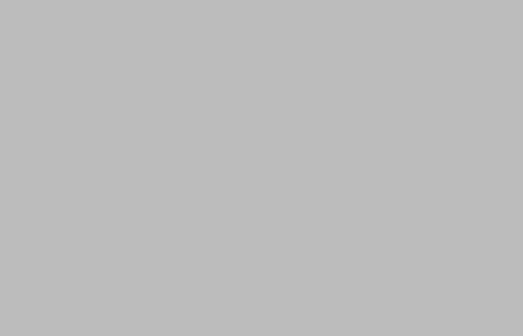 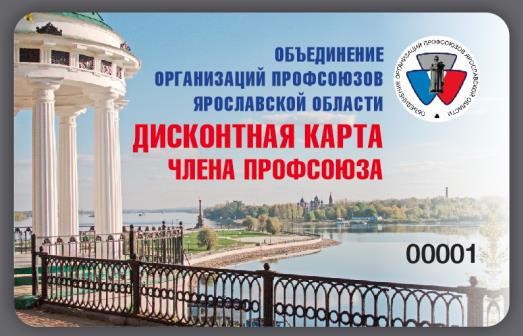 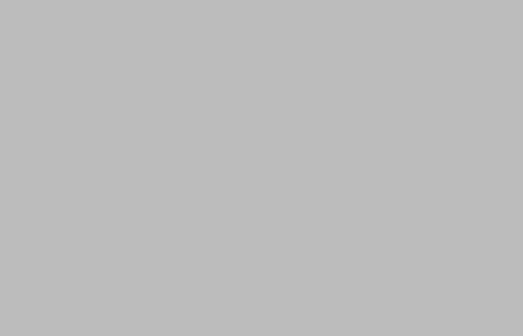 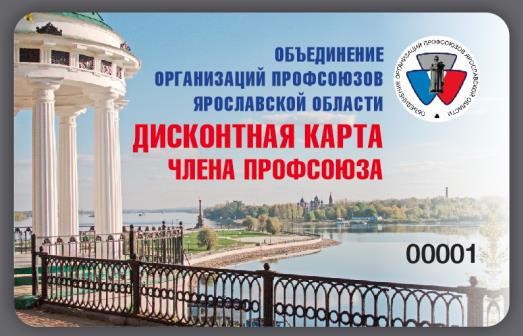 членов профсоюза. Программа включает в себя ряд маркетинговых мероприятий, направленных на предоставление различными организациями скидок владельцам дисконтных карт, членам профсоюза. Положение о профсоюзной дисконтной программе  Союза «Объединение организаций профсоюзов Ярославской области» Общие положения Союзом «Объединение организаций профсоюзов Ярославской области» на территории Ярославской области реализуется социальный проект - профсоюзная дисконтная программа. Реализация социального проекта осуществляется в целях повышения социальной защищенности членов профсоюзов и мотивации профсоюзного членства. Основные понятия, используемые в Положении Профсоюзная   дисконтная    программа  - комплекс маркетинговых мероприятий, направленных на предоставление Организациями скидок держателям профсоюзных дисконтных карт. Организатор проекта - Союз «Объединение организаций профсоюзов Ярославской области». Участники  дисконтной    программы Организации, предоставляющие скидку держателю профсоюзной дисконтной карты. Профсоюзная дисконтная карта - карта, удостоверяющая право держателя (члена профсоюза) на получение скидок у Организации - участника дисконтной программы. Держатель профсоюзной дисконтной карты - работник, член профсоюза, состоящий на учете в первичной профсоюзной организации, входящей в территориальную организацию общероссийского, межрегионального профсоюза, а в случае отсутствия территориальной организации непосредственно в первичной или иной организации профсоюза, являющихся членскими организациями Союза «Объединение организаций профсоюзов Ярославской области». Скидка - процент, понижающий стоимость товара (товаров, работ, услуг) определяемый Организацией и Организатором проекта и зафиксированный в договоре о сотрудничестве. Организация - организация (предприятие, учреждение, индивидуальный предприниматель), участник профсоюзной дисконтной программы, предоставляющая товары, работы или услуги держателям профсоюзных дисконтных карт со скидкой, установленной договором о сотрудничестве между Организатором проекта и Организацией. Механизм реализации социального проекта В рамках социального проекта участники профсоюзной дисконтной программы предоставляют скидки на свои товары, работы или услуги предъявителю профсоюзной дисконтной карты, а Организатор проекта отвечает за изготовление и распространение профсоюзных дисконтных карт среди членов профсоюза. Размер предоставляемой в рамках социального проекта скидки на товары (работы, услуги), а также конкретный перечень товаров (работ, услуг) определятся Организацией самостоятельно, и фиксируется при заключении договора о сотрудничестве между Организацией и Организатором проекта. Профсоюзная дисконтная карта распространяется среди членов общероссийских профсоюзов, межрегиональных профсоюзов состоящих на учете в первичной профсоюзной организации, входящей в территориальную организацию общероссийского, межрегионального профсоюза, а в случае отсутствия территориальной организации непосредственно в первичной или иной организации профсоюза, являющихся членскими организациями Союза «Объединение организаций профсоюзов Ярославской области». Для получения профсоюзной дисконтной карты член профсоюза обращается с заявлением (приложение № 1 к Положению) в первичную профсоюзную организацию, в которой он состоит на профсоюзном учете. Территориальная организация общероссийского, межрегионального профсоюза, а в случае отсутствия территориальной организации непосредственно первичная или иная организация профсоюза, являющиеся членскими организациями Союза «Объединение организаций профсоюзов Ярославской области» обращаются к Организатору проекта с ходатайством (обращением) (приложение № 2 к Положению), об изготовлении профсоюзных дисконтных карт, в котором указываются Ф.И.О. членов профсоюза, их должность (профессия), или род деятельности, наименование первичной профсоюзной организации, отметка о даче согласия на обработку персональных данных члена профсоюза. К ходатайству должны быть приложены оформленные в установленном порядке письменные согласия членов профсоюзов на обработку персональных данных (Приложение № 3 к Положению). Изготовление профсоюзных дисконтных карт и информационносправочных буклетов с информацией об участниках дисконтной программы осуществляется за счет средств соответствующих территориальных организаций общероссийских, межрегиональных профсоюзов, а в случае отсутствия территориальных организаций - первичных профсоюзных или иных профсоюзных организаций соответствующих профсоюзов, являющихся членскими организациями Союза «Объединение организаций профсоюзов Ярославской области».  Итоговая стоимость изготовления профсоюзных дисконтных карт и информационно-справочных буклетов с информацией об участниках дисконтной программы зависит от общего количества тиража профсоюзных дисконтных карт и информационно-справочных буклетов. Денежные средства, необходимые для оплаты изготовления профсоюзных дисконтных карт и информационно-справочных буклетов перечисляются на расчетный счет Организатора проекта или по его поручению непосредственно на расчетный счет организации, осуществляющей изготовление профсоюзных дисконтных карт и информационно-справочных буклетов. После изготовления профсоюзных дисконтных карт и информационносправочных буклетов Организатор проекта передает их ответственному должностному лицу соответствующей территориальной организации общероссийского, межрегионального профсоюза или первичной профсоюзной (иной профсоюзной организаций), заказавшей их изготовление по акту приема-передачи (Приложение № 4 к Положению). Порядок распространения профсоюзных дисконтных карт и информационно-справочных буклетов среди членов профсоюза определяется непосредственно самими членскими организациями Союза «Объединение организаций профсоюзов Ярославской области». Держатели профсоюзной дисконтной карты учитываются в единой базе держателей дисконтных карт. Единая база держателей дисконтных карт ведется Организатором проекта. Профсоюзная дисконтная карта является срочной, номерной и предоставляется сроком на 3 года. В случае утраты (повреждения, утери) профсоюзная дисконтная карта восстановлению не подлежит. Замена профсоюзной дисконтной карты осуществляется только при перевыпуске карт, производимом по решению Организатора проекта. При этом, профсоюзная дисконтная карта нового образца может быть выдана члену профсоюза, сведения о котором содержаться в единой базе держателей дисконтных карт только в обмен на Карту старого образца либо иной документ, подтверждающий невозможность предоставления ранее выданной карты старого образца. Профсоюзная дисконтная карта является собственностью Союза «Объединение организаций профсоюзов Ярославской области». В случае прекращении членства в профсоюзе (выхода или исключения из профсоюза) профсоюзная дисконтная карта подлежит сдаче ответственному должностному лицу соответствующей территориальной организации общероссийского, межрегионального профсоюза или первичной профсоюзной (иной профсоюзной организаций) выдавшей профсоюзную дисконтную карту члену профсоюза. Скидки по профсоюзной дисконтной карте на товары и услуги предоставляются только в тех организациях, которые заключили договор о сотрудничестве с Союзом «Объединение организаций профсоюзов Ярославской области». Информация об организациях - участниках профсоюзной дисконтной программы, а также размерах и условиях предоставляемых ими скидок размещается на официальном Интернет-сайте Союза «Объединение организаций профсоюзов Ярославской области» - http://www.fnpryar.ru/. в самих организациях, предоставляющих скидку, в областной профсоюзной газете «Голос профсоюзов», в информационно-справочных буклетах. Профсоюзная дисконтная карта предъявляется продавцу (исполнителю работы, услуги) до начала расчета по оплате товара (работы, услуги). В случае отказа в предоставлении скидки держатель профсоюзной дисконтной карты имеет право: известить непосредственно руководство организации об отказе их сотрудника предоставить скидку на реализуемые этой фирмой товары или услуги (работы), предъявив профсоюзную дисконтную карту или сообщить в Союз «Объединение организаций профсоюзов Ярославской области». Участниками социального проекта - профсоюзная дисконтная программа могут быть только организации (предприятия, учреждения, индивидуальные предприниматели) зарегистрированные и осуществляющие свою деятельность на территории Ярославской области. Приложение № 1 к Положению о Профсоюзной дисконтной программе Председателю ППО ______________________ _______________________________________ от члена профсоюза______________________                                                                                                                                                Ф.И.О                                          _______________________________________ _______________________________________ статус (работник, неработающий пенсионер) _________________________________________________ если работающий, указать место работы (должность) _________________________________________________ контактный телефон ЗАЯВЛЕНИЕ Прошу выдать мне профсоюзную дисконтную карту. С Положением о профсоюзной дисконтной программе  Союза «Объединение организаций профсоюзов Ярославской области» ознакомлен. «____» ___________________ 201__г. _______________/ ________________    подпись                расшифровка СОГЛАСОВАНО Председатель ППО _______________ Приложение № 3 к  Положению о                                     Профсоюзной дисконтной программе            В Ярославский областной комитет Профсоюза  работников народного образования и науки РФ 150014. г. Ярославль, ул. Свободы, 87-а от _______________________________________ __________________________________________ Согласие на обработку персональных данных Я, нижеподписавшийся,__________________________________________ Проживающий по адресу _________________________________________ _______________________________________________________________ Паспорт   серия ___________  номер _______________________, выдан _______________________________________________________________  В соответствии с требованиями статьи 9 федерального закона от 27 07 06 "О персональных данных" N 152ФЗ, подтверждаю свое согласие на обработку (сбор, запись, систематизацию, накопление, хранение, использование, передачу, уничтожение) Ярославскому  областному комитету Профсоюза работников   народного образования и науки  РФ(далее - Оператор), в рамках реализации социального проекта - профсоюзная дисконтная программа, моих персональных данных, включающих: фамилию, имя, отчество, пол, дату рождения, данные документа, удостоверяющего личность (паспортные данные), адрес проживания, контактный телефон, место работы, должность. В процессе реализации Оператором социального проекта - профсоюзная дисконтная    программа    я    предоставляю    право должностным   лицам   Оператора,   передавать   мои   персональные   данные участникам   социального   проекта   -   профсоюзная   дисконтная   программа  в рамках его реализации. Срок хранения моих персональных данных составляет три года. Передача моих персональных данных иным лицам или иное их разглашение может осуществляться только с моего письменного согласия. Настоящее согласие дано мной  ________________________ (дата) Подпись субъекта персональных данных _________________________ Приложение № 2 к Положению о  Профсоюзной дисконтной программе Ярославский городской комитет  Профсоюза работников народного образования и науки РФ 150014. г. Ярославль, ул. Свободы, 87-а ХОДАТАЙСТВО об изготовлении профсоюзных дисконтных карт ______________________________________________________________________________________ наименование первичной профсоюзной организации просит изготовить профсоюзные дисконтные карты для следующих членов Общероссийского Профсоюза образования Председатель ППО   ________________________                                    _____________________________  	 	 	 	(подпись) 	 	 	 	 	 	(Ф.И.О.) М.П. Список участников профсоюзной дисконтной программы  С марта 2016 года на территории№ Ф.И.О. члена профсоюза Должность (профессия) или род деятельности Должность (профессия) или род деятельности Наименование первичной профсоюзной организации Отметка о даче согласия на обработку персональных данных 1 2 3 № п/п Наименовани е организации Сфера деятельности Адрес Размер скидки Примечание Здоровье, медицинские услуги: Здоровье, медицинские услуги: Здоровье, медицинские услуги: Здоровье, медицинские услуги: Здоровье, медицинские услуги: Здоровье, медицинские услуги: 1 ООО «Стоматология Нинель» стоматология г. Ярославль ул.Белинского,35  Скидка по дисконтной профсоюзной карте – 5 % (4852)21-08-45 2 Медицинский центр «Будь здоров» медицинский центр г.Ярославль, ул. Рыбинская 30/30 г.Рыбинск ул.Кирова 32 Скидка по дисконтной профсоюзной карте на медицинские услуги – 10 %, на услуги клинической лаборатории -5% (4852)20-08-72 3 «Оптимист Оптика» ИП Капитанов И.Е оптика г.Ярославль, пос Красный бор,ст 1, ТЦ «Глобус» Скидка по дисконтной профсоюзной карте на заказ очков – 11 %, на приобретение контактных линз -5%,на заказ очков для детей – 20%. (4852)68-09-77 4 Сеть ортопедически х салонов «Атлетика» ИП Черныш Т.В.  ортопедия  г. Ярославль, ул. Свободы, д. 56/35 Тел.: (4852) 30-22-09 г. Ярославль, Ленинградский пр., д. 54 Тел.: (4852) 55-65-55 г. Ярославль, больница им. Н.В. Соловьева, ул. Загородный сад, д. 11 Тел.: (4852) 95-03-03 г. Ярославль, пр-т Фрунзе, д. 3 Тел.: (4852) 95-06-06 г. Ярославль, Московский пр-т, д. 139 Тел.: (4852) 44-17-10 г. Рыбинск, ул. Румянцевская, д. 12 Тел.: (4855) 25-42-75 Скидка по дисконтной профсоюзной карте – 7 % (4852)67-20-07 5 Стоматология для всей семьи «Мишутка» ООО «Семейная стоматология» стоматология г. Ярославль пр.Московский,93 Скидка по дисконтной профсоюзной карте – 10 % В зависимости от количества человек в семье, лечащихся в стоматологии, предоставляется еще индивидуальная скидка. (4852)44-81-81 Аптеки: Аптеки: Аптеки: Аптеки: Аптеки: Аптеки: 1 Сеть аптек  «АПТЕКАРЬ» аптеки 150064, Ярославская обл., г. Ярославль,  Ленинградский просп.,  72а, (за ТЦ Лотос) 150044, Ярославская обл., г. Ярославль,  Торговый комплекс на пересечении Ленинградского пр-та и ул. Урицкого (напротив ТЦ «Космос»), 150049, г. Ярославль, ул. Б.Октябрьская,  д.126, пом.96-105 (напротив м-на «Природа») 150008, Ярославская обл., г. Ярославль,  ул. Клубная, д.6 (ост. Средний поселок) Скидка по дисконтной профсоюзной карте – 3 % на все товары, за исключением детского питания. Скидки не предоставляются на товары, которые участвуют в акциях, проводимых в данных аптеках, а также на товары по специальным ценам. 150042, Ярославская область, г. Ярославль,  ул. Урицкого, д.3,пом.17-29  (рядом с кинотеатром «ОКТЯБРЬ») 150000, Ярославская обл., г. Ярославль,  ул. Б. Октябрьская, д.80, пом.  1 этажа №1-8, 17 (ост. ул. Чайковского) 150033, Ярославская обл., г. Ярославль,  Тутаевское шоссе, д.81, (ост. 5 поликлиника) 150051, г. Ярославль, ул. Папанина,   д.5 (ост.ул. Папанина) 150047, Ярославская обл., г. Ярославль,  ул. Чкалова, д.35 (ост. ул. Добрынина) 150000, Ярославская область, г. Ярославль,  ул. Республиканская, д.45, пом. 1 этажа №1, 5, 19-24,36 150006, Ярославская обл., г. Ярославль,  ул. Светлая, д. 38, пом.23,27,85,92-95 150020, Ярославская обл., г. Ярославль,  ул. Алмазная, д.13, пом. 1-10 150063, Ярославская обл., г. Ярославль,  ул. Труфанова, 19, пом.107,108,153-156 МКЦ “Победа” 150006, Ярославская обл., г. Ярославль,  пр-т Фрунзе, д.45 150000, Ярославская обл., г. Ярославль,  ул. Ушинского, д. 22/1 150042, Ярославская обл., г. Ярославль,  Тутаевское ш., д. 31 150042, Ярославская обл., г. Ярославль,  ул. Урицкого, д. 7 150014, Ярославская обл., г. Ярославль,  ул. Володарского, д. 4 152240, Ярославская область, г. Гаврилов-Ям,  пр. Машиностроителей, д.1 150000  Ярославская обл., г. Ярославль,  ул. Свободы, д. 34 б 150527Ярославская обл., Ярославский р-он,  д.Мокеевское, д.36 150035  г. Ярославль, ул. Доронина,  (в районе д. 10, корп. 4) 150064 г. Ярославль,  проезд Моторостроителей, д.14/84 150044, г. Ярославль, Ленинградский пр-т 50А (ТЦ Магнит»)  150060, г. Ярославль, Ленинградский пр-т,  д. 123 (ТРК «Альтаир») 150007, г. Ярославль, пр-т.  Авиаторов, д. 44 152101,  Ярославская область, Ростовский район,  п. Семибратово, ул.Пушкина, д.10 Образовательные услуги: Образовательные услуги: Образовательные услуги: Образовательные услуги: Образовательные услуги: Образовательные услуги: 1 ЧОУ ДПО Автошкола г. Ярославль, Скидка по дисконтной (4852)64-05-Автошкола «Магистраль» «Магистраль» ул. Рыбинская 44а профсоюзной карте  на теоретический курс на категорию В – 90 % 34 2 Школа искусств ООО «Детская музыкальная мастерская» Школа искусств г. Ярославль ул.Свободы,87а Скидка по дисконтной профсоюзной карте – 10% 89036383479 3 Мир знаний ИП Строчикова Е.А. репетиторы г. Ярославль, ул. Рыбинская 44а, офис515 Скидка по дисконтной профсоюзной карте – 20% 89806627872 Полиграфические услуги: Полиграфические услуги: Полиграфические услуги: Полиграфические услуги: Полиграфические услуги: Полиграфические услуги: 1 Рекламная группа «Два слона» г. Ярославль, ул. Республиканская 47б,  Скидка по дисконтной профсоюзной карте – 10% на печать. (4852)208008 Охота и рыбал ка: 1 Магазин Удачная рыбалка Товары для рыбалки, отдыха, туризма  г. Ярославль, ул. Толбухина,д17а Скидка по дисконтной профсоюзной карте – 5% (4852)200047 Спортзалы, магазины спортивных товаров: Спортзалы, магазины спортивных товаров: Спортзалы, магазины спортивных товаров: Спортзалы, магазины спортивных товаров: Спортзалы, магазины спортивных товаров: Спортзалы, магазины спортивных товаров: 1 Фитнес клуб «5 звезд» ООО «Здоровое будущее» Спортивный  зал г. Ярославль, ул. Свободы , 91 Скидка по дисконтной профсоюзной карте на годовые клубные карты – 35% (4852)58-11-77 2 Салон, веломастерска я «Орбита» веломагазин г. Ярославль, ул.Багдановича,14а Скидка по дисконтной профсоюзной карте – 5 % 3 Фитнес –клуб « Стиль Жизни» Фитнес-клуб г. Ярославль, Б.Октябрьская,30а Скидка по дисконтной профсоюзной карте – 10 % (4852)67-07-70 4 Магазин спортивных товаров «ZETA» Спорт. Товары г. Ярославль ул.Свободы,56/35 Скидка по дисконтной профсоюзной карте – 7 % (4852)30-57-30 5 Фитнес клуб ALTEREGO  Фитнес-клуб г. Ярославль, пр. Фрунзе 39а Держателям профсоюзных дисконтных карт индивидуальные клубные карты без ограничения посещений по льготной цене 2600рублей в месяц. (4852)41-34-14 Туризм, отдых, путешествия: Туризм, отдых, путешествия: Туризм, отдых, путешествия: Туризм, отдых, путешествия: Туризм, отдых, путешествия: Туризм, отдых, путешествия: 1 Туристическое агентство «Пять плюс» ООО «Корнер» Туристическое агентство г. Ярославль Рыбинская,42а Скидка по дисконтной профсоюзной карте –от 3% до 5% в зависимости от туров (4852)58-25-07 2 Туристическая компания «Пряк-тур» Туристическое агентство г. Ярославль ул.Свободы,2 офис 300/8 Скидка по дисконтной профсоюзной карте –от 3% до 7% в зависимости от туров 89066324330 3 Турагентство Туристическое г. Ярославль, Скидка по дисконтной (4852)90-62-«Солнечный ветер» агентство ул. Толбухина,д17а, офис 202 профсоюзной карте –от 3% до 6% в зависимости от туров 77 89109706241 Проведение праздничных мероприятий: Проведение праздничных мероприятий: Проведение праздничных мероприятий: Проведение праздничных мероприятий: 1. Ведущий праздничных мероприятий Валерий Дружков Проведение праздничных мероприятий  Скидка по дисконтной профсоюзной карте – 30 % 8-905-136-61-72 2 Свадебное агентство и проведение праздничных мероприятий ООО «Гриарт Студио» Проведение праздничных мероприятий г. Ярославль ул.Свободы,87а офис 437 Скидка  по дисконтной профсоюзной карте -7 % 8920-105-47-05 Ремонт компьютерной техники: Ремонт компьютерной техники: Ремонт компьютерной техники: Ремонт компьютерной техники: 1 Сервисный центр  «Re –master» ИП Кочнев Илья Сергеевич Сервисный центр г. Ярославль, ул.Свободы,87а Скидка на услуги сервисного центра -10% (4852)70-06-23 Центры отдыха: Центры отдыха: Центры отдыха: Центры отдыха: 1 Центр отдыха ЯРКЕНТ  (ИП ЕЖОВА Е.В.) Сауна ЯРКЕНТ г. Ярославль ул.Нефтяников,25 Скидка по дисконтной профсоюзной карте – 15% (4852)44-18-49 Рестораны, кафе:  Рестораны, кафе:  Рестораны, кафе:  Рестораны, кафе:  1 «Кафе Старый Бульвар» Кафе  «Старый Бульвар» г.Ярославль, ул.Некрасова 41 Скидка по дисконтной профсоюзной карте – 10% (4852)58-12-75 2 Пивной паб Эль Капоне ООО «Крепкие традиции»ПАБ ПАБ г.Ярославль: Ньютона,65 Орджоникидзе,4б Скидка по дисконтной профсоюзной карте – 10% (4852)59-35-81 (4852)64-4887 3 Кафе «Баклажан» Кафе «Баклажан» г. Ярославль ул.Свободы,87 Скидка по дисконтной профсоюзной карте – 10% (4852)98-89-96 4 Кафе «Либерта» ООО «Академия питания» Кафе «Либерта» г. Ярославль ул.Свободы,87а Скидка по дисконтной профсоюзной карте – 10% до 17час.-5% после 17 час. (4852)20-08-44 Автозаправки, автосервисы, товары для автомобилей: Автозаправки, автосервисы, товары для автомобилей: Автозаправки, автосервисы, товары для автомобилей: Автозаправки, автосервисы, товары для автомобилей: 1 Ремонт, техническое обслуживание и технический осмотр автотранспорт а «BoschService» ООО «СТО76» Ремонт, техническое обслуживание и технический осмотр автотранспорта г. Ярославль Московский пр,120а  Скидка по дисконтной профсоюзной карте – 12% (4852)67-99-76 2 «Шиномонтаж» Шиномонтаж г. Ярославль Московский пр,120а Скидка по дисконтной профсоюзной карте – 10% 3 Шины оптом и  Шины оптом и  г. Ярославль Скидка по дисконтной в розницу ООО «Линглонг Раша» в розницу Московский пр,120а профсоюзной карте –от 5% до 8% 4 «ООО Ярославская топливная компания» ЯТК Моторное топливо г.Ярославль,ул.Волгоградская,48 г.Ярославль, ул.Б Федоровская в районе д.119(напротив завода» Русские краски» г.Ярославль, ул. Бабича,д36 г.Ярославль, ул. Промышлененная,д14а г.Ярославль, пр-зд Мышкинский г.Ярославль, Шевелюха,д2 г. Ярославль,ул. Вишняки г.Ярославль, Суздальское шоссе( на пересечении с ул.Леванского) ЯО, Ярославский район, д. Кузнечиха, ул.Промышленна, д5 а\д Л.П-Я г.Ярославль ,Московский проспект, д122 ЯО, Ярославский район, д.Кузнечиха, ул.Промышленна, д5Я-Л.П. ЯО, Ярославский район, Бекреневский с/с. ЯО, Ярославский район, д.Муравино д.9 9трасса М8) ЯО, Ярославский район, д.Воробино  Автодорога А113 Я-К справа ЯО, Ярославский район, д.Воробино  Автодорога А113 Я-К слева ЯО, Рыбинский  район, Покровское с/о пос. Искра Октябряв районе окружной дороги) Скидка по дисконтной профсоюзной карте –2% на приобретение моторного топлива 5 СТО  МАСЛЕНКА Автомойка, автосервис, магазин автозапчастей г.Ярославль , пр-тМашиностроителей,161 Скидка по дисконтной профсоюзной карте – 3% (4852)74-30-20 Салоны красоты, парикмахерские: Салоны красоты, парикмахерские: Салоны красоты, парикмахерские: Салоны красоты, парикмахерские: Салоны красоты, парикмахерские: Салоны красоты, парикмахерские: 1 Салон красоты «Красотка» Салон красоты г. Ярославль пр.Фрунзе,49 кор.2 Скидка по дисконтной профсоюзной карте – 10% (4852)41-9405 2 ИП Нечаева Т.Е. Салон ногти г. Ярославль, ул. Рыбинская 44а,офис 518 Скидка по дисконтной профсоюзной карте – 40% Телефон для записи: 89201258882 3 Салон красоты ЦИРЮЛЬНИК Салон красоты г. Ярославль ул.Первомайская , 51 Скидка по дисконтной профсоюзной карте – 3% от стоимости услуг более 1000 рублей. 89023304880 4 Салон красоты  «Бестия» Салон красоты г. Ярославль ул.Панина , 5,корп.2 Скидка по дисконтной профсоюзной карте – 10% (4852)66-39-39 Магазины: Магазины: Магазины: Магазины: Магазины: Магазины: 1 Магазин «Милавица» ИП Капитанов И.Е Магазин нижнего белья г.Ярославль, п. Красный бор,ст 1, ТЦ «Глобус» г.Ярославль , ул. Свободы,40 Скидка по дисконтной профсоюзной карте – 7 % 2 ООО «Крепкие традиции» Спиртные напитки г. Ярославль, Калинина, д. 21, Тел.: (4852) 44-66-74 Ул. Нефтяников, д. 32 Тел.: (4852) 47-18-59 Ул. Матросова, д. 8 Тел.: (4852) 42-24-20 Скидка по дисконтной профсоюзной карте – 5 %. При заказе ликероводочной продукции от 5 тыс.руб. Ул. Титова, д. 7/29 Тел.: (4852) 47-25-96 Ул. Машиностроителей, д. 21 Тел.: (4852) 36-01-07 Ул. Машиностроителей, д. 23 Тел.: (4852) 36-01-07 Школьный пр-д, д. 17 Тел.: (4852) 98-84-84 Ул. Папанина, д. 12, кор. 2 Тел.: (4852) 75-87-46 Ул. Ляпидевского, д. 9  Тел.: (4852) 74-35-97 Ул. Спартаковская, д. 14 Тел.: (4852) 38-67-98 Ул. Ньютона, д. 65 Тел.: (4852) 67-99-76  Ул. Орджоникидзе, д. 4б Тел.: (4852) 64-48-87 Ленинградский пр-т, д. 66, кор. 4 Тел.: (4852) 56-50-82 г. Ростов Ул. 50 лет Октября, д. 6/4 Тел.: (48536) 6-12-42  г. Гаврилов-Ям ул. Кирова, д. 1г – скидка-10%, доставка бесплатная. 3 Сеть магазинов Школьница ИП Земская Т.В. Магазин канц. Товаров  г. Ярославль, ул. Свободы, д. 56/34 Тел.: (4852) 21-34-54 г. Ярославль, ул. Угличская, д. 10 Тел.: (4852) 73-40-07 г. Ярославль, ул. Доброхотова, д. 16а Тел.: (4852) 75-97-70 Скидка по дисконтной профсоюзной карте – 5 % при покупке на сумму от 5 тыс.руб. – скидка10% 4 Магазин «Данель» ИП Щербина В.И. Магазин женской  и молодежной одежды г. Ярославль, ул. Свободы 81/33 Скидка по дисконтной профсоюзной карте – 8% 5 Компания «МейТан» Товары для здоровья и красоты г. Ярославль, ул. Республиканская, д58/22 Скидка по дисконтной профсоюзной карте – 10% (4852)92-82-30 (4852)92-82-30 6 Компания «Арго» Товары для здоровья и красоты г. Ярославль ул.Свободы,87а Скидка по дисконтной профсоюзной карте – 25% (4852) 219195 (4852) 219195 7 Магазин обуви, сумок         ИП Аветисян М.Л. Магазин обуви, сумок г.Ярославль, пр.Ленина ,46 Скидка по дисконтной профсоюзной карте – от 5%до 15% 8903-692-23-33 8903-692-23-33 Ритуальные услуги, памятники, благоустройство захоронений: Ритуальные услуги, памятники, благоустройство захоронений: Ритуальные услуги, памятники, благоустройство захоронений: Ритуальные услуги, памятники, благоустройство захоронений: Ритуальные услуги, памятники, благоустройство захоронений: 1 «Похоронный дом» ИП Штукин Владимир Иванович Ритуальные услуги г. Ярославль, ул. Яковлевская,7 ул. Здоровья,10 Скидка по дисконтной профсоюзной карте – 10% 2 «Военно - мемориальная компания» Ритуальные услуги г. Ярославль, ул. Богдановича, д. 16б  Тел. (4852) 97-01-71,  97-01-72 г. Ярославль, ул. Белинского, д. 29  Тел. (4852) 73-70-02 г. Рыбинск, пер. Вознесенский, д. 8а  Тел. (4855) 28-06-93 г. Рыбинск, ул. Солнечная, д. 29  Тел. (4855) 25-40-94 г. Любим, ул. Ленина, д. 6  Тел. (4854) 32-11-10  Скидка по дисконтной профсоюзной карте – 10% Товары для строительства и ремонта: Товары для строительства и ремонта: Товары для строительства и ремонта: Товары для строительства и ремонта: Товары для строительства и ремонта: Товары для строительства и ремонта: 1 Ярославский мир дверей ООО Ярославский мир дверей Двери, теплицы Фирменный магазин «Buldoors» Адреса: г. Ярославль, ул. Вспольинское поле, д. 10 Тел.: (4852) 68-37-32, 94-26-94 г. Ярославль, ул. Победы, д. 6, Дом моды Тел.: (4852) 95-29-39, 68-37-45 г. Ярославль, Ленинградский пр-т, д. 69 Тел.: (4852) 68-37-44, 91-91-50 г. Ярославль, ул. Вспольинское поле, д. 14 Тел.: (4852) 95-42-95, 68-37-39 Фирменный магазин «Ярославский мир дверей» г. Ярославль, ул. Вспольинское поле, д. 8 Тел.: (4852) 68-37-34 г. Ярославль, ул. Вспольинское поле, д. 10/2 Тел.: (4852) 68-37-35 г. Ярославль, пр-т Машиностроителей, д. 48 Тел.: (4852) 68-37-347 Скидка по дисконтной профсоюзной карте – 10% 2 КЕРАМИР ИП Курочкин И.И. Плитка керамогранит, мозайка, сухие смеси г.Ярославль ,ул. Вспольинское поле,стр.20 Скидка по дисконтной профсоюзной карте – 7 % 3 Магазин напольных покрытий ООО ТД «Управдом Ярославль2» Линолеум, ламинат, паркет, двери. г.Ярославль ,ул. Вспольинское поле,стр.15 Скидка по дисконтной профсоюзной карте – 15% 4 «ОКВИН» Пластиковые окна ИП Брянцева Р.М. Пластиковые окна Жалюзи Роль ставни г. Ярославль ул. Белинского,д35, офис3 Скидка по дисконтной профсоюзной карте – 10% (4852)94-16-16 Операции в сфере недвижимости: Операции в сфере недвижимости: Операции в сфере недвижимости: Операции в сфере недвижимости: Операции в сфере недвижимости: Операции в сфере недвижимости: 1 Агентство недвижимости ООО «Спектр» Все операции с недвижимости г.Ярославль, Депутатский пер,3 офис 410 Скидка по дисконтной профсоюзной карте – 50% (4852)33-14-63 Цветы: Цветы: Цветы: Цветы: 1 Цветочная база « Цветторг» ИП Оргеева Галина Алексеевна Цветочная база  г. Ярославль, Московский пр-т, д. 106 Тел.: (4852) 90-94-90 г. Ярославль, Суздальское шоссе, д. 14 Тел.: (4852) 90-41-90 г. Ярославль, ул. Чкалова, д. 32 Тел.: (4852) 90-81-90 г. Ярославль, ул. 8-ое марта, д. 8 Тел.: (4852) 90-36-90 г. Ярославль, Московский пр-т, д. 137 Тел.: (4852) 90-73-90 г. Ярославль, ул. Машиностроителей, д. 34 Тел.: (4852) 92-94-92 г. Ярославль, пр-т Авиаторов, д. 88 Тел.: (4852) 90-85-90 г. Ярославль, пр-т Фрунзе, д. 37/18 Тел.: (4852) 90-71-90 г. Ярославль, ул. Труфанова, д. 19 Тел.: (4852) 90-89-90 г. Ярославль, ул. Большая Октябрьская, д. 28 Тел.: (4852) 92-82-92 Скидка по дисконтной профсоюзной карте – 10% 2 Цветочный магазин «Камелия» Цветы г. Ярославль, пр-т Октября, д. 44 Тел.: (4852) 73-39-18  г. Ярославль, пр-т Октября, д. 26а Тел.: (4852) 30-36-37 г. Ярославль, пр-т Фрунзе, д. 45/28 Тел.: (4852) 41-96-36 г. Ярославль, ул. Первомайская, д. 11а Тел.: (4852) 32-90-65  г. Ярославль, Московский пр-кт, д. 131а Тел.: (4852) 97-07-99 г. Ярославль, Ленинградский пр-т, д. 40а Тел.: (4852) 56-95-41 г. Ярославль, ул. Машиностроителей, д. 7Тел.: (4852) 20-30-02 г. Ярославль, ул. Чкалова, д. 30 Тел.: (4852) 73-80-21 г. Ярославль, ул. Калинина, д. 13а Тел.: (4852) 94-01-95 Скидка по дисконтной профсоюзной карте – 13% Посуда: Посуда: Посуда: Посуда: 1 Магазин посуды ОП ЗАО фирма МОСПОСУДА-1 Посуда, инвентарь г.Ярославль, ул.Лисицина,3а офис 101 Скидка по дисконтной профсоюзной карте – 7% (4852)48-66-53 (4852)48-66-53 Услуги клининга: Услуги клининга: Услуги клининга: Услуги клининга: 1 Клининговая компания ООО «Примекс- Ярославль» Услуги клининга г. Ярославль ,ул.Калмыковых,14 На химчистку ковров – 10% На химчистку мягкой мебели-10% На уборку квартир -20% Устранение неприятных запохов-20% (4852)72-20-00 (4852)72-20-00 Бытовые услуги. Ремонт обуви ,изготовление ключей: Бытовые услуги. Ремонт обуви ,изготовление ключей: Бытовые услуги. Ремонт обуви ,изготовление ключей: Бытовые услуги. Ремонт обуви ,изготовление ключей: 1 Ремонт обуви ИП Хачабрян С.Г. Ремонт обуви , изготовление ключей г.Ярославль,ул.Рыбинская,51 г.Ярославль, пр. Ленина 61, г.Ярославль,8 Марта (рынокМангуст№98) Скидка по дисконтной профсоюзной карте – 15 % 2 Швейная мастерская «Маркиза» Швейная мастерская, пошив штор г. Ярославль ул. Рыбинская, 44в, Универмаг «Ярославль» 3 этаж Скидка по дисконтной профсоюзной карте – 7 % (4852)980-600 (4852)980-600 3 Мастерская «Ремонт обуви» Ремонт обуви  г. Ярославль, пр. Машиностроителей 11кор.2 ( вход в  парикмахерскую «Волжанка») Скидка по дисконтной профсоюзной карте – 10 % 89038222447 89038222447 Ветеринарные клиники: Ветеринарные клиники: Ветеринарные клиники: Ветеринарные клиники: Ветеринарные клиники: Ветеринарные клиники: Ветеринарные клиники: 1 Центр ветеринарии Ветеринарная клиника г. Ярославль, ул. Спартаковская, д. 47 Тел.: 8-903-829-04-04 Режим работы: 10-18 час. г. Ярославль, ул. Урицкого, д. 47 Тел.: 8-962-203-91-14 Режим работы: 10-20 час. г. Ярославль, ул. Жукова, д. 33 Тел.: 8(4852) 98-57-98 Режим работы: 10-20 час. г. Тутаев, ул. Моторостроителей, д. 56 Тел.: 8(48533) 7-20-77 Режим работы: 10-20 час. г. Ростов, ул. Карла Либкнехта, д. 5 Тел.: 8(48536) 6-15-10 Режим работы: 9-18 час. г. Данилов, ул. Циммервальда, д. 47 Тел.: 8-980-650-22-23 Режим работы: 8.30-16.30 час. Даниловский район, с. Горинское, ул. Садовая, д. 2 Тел.: 8(4852) 58-04-92, 58-04-93 Первомайский район, пос. Пречистое, ул. Кооперативная, д. 4 Тел.: 8-920-114-55-64 Режим работы: 10-18 час. Борисоглебский район, пос. Борисоглебский, ул. Транспортная, д. 9 Тел.: 8-903-824-49-85 Режим работы: 8-18 час. Скидка по дисконтной профсоюзной карте  на услуги – 40 %, на товар 10% 